МУНИЦИПАЛЬНОГО ОБРАЗОВАНИЯ  СЕЛЬСКОГО ПОСЕЛЕНИЯ «СЕЛЬСОВЕТ УЗДАЛРОСИНСКИЙ» Хунзахского района Республики Дагестан  368262, с.Уздалросо Хунзахского района РД                                                                         тел. 8 988 226 03 33ПОСТАНОВЛЕНИЕ №11От 26 января 2018 годаОб утверждении плана ветеринарно-профилактическихмероприятий по МО СП «сельсовет Уздалросинский» на  2018 года.В целях профилактики и ликвидации на территории МО СП «сельсовет Уздалросинский» заразных заболеваний КРС, МРС и птиц, администрация МО СП «сельсовет Уздалросинский»  ПОСТАНОВЛЯЕТ:Утвердить план ветеринарно-профилактических мероприятий на 2018 год (прилагается).Местному ветеринарному врачу контролировать перевозку и перемещение несанкционированного поголовья скота. И контролировать ход выполнения плана.Разместить настоящее постановление на официальном сайте сельской администрации в сети Интернет.Контроль за исполнением настоящего постановления оставляю за собой.Глава МО СП «сельсовет Уздалросинский» 					Исаев О.М План(график) проведения ветеринарно-профилактических мероприятий поМО СП «сельсовет Уздалросинский»№ Наименование населенного пункта, КФХ, СПК, СККРС (вакцинация) МРС Птицы 1Уздалросо 26.01.201812.02.201812.03.20182Тагада 09.04.201814.05.201825.06.20183Кахикал 23.07.201820.08.201817.09.20184Гитлух 22.10.201812.10.201826.11.20185Ганч1их 03.12.201812.11.201824.12.2018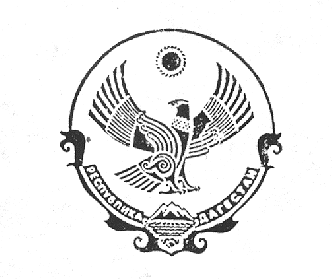 